ИНФОРМАЦИЯ ДЛЯ РОДИТЕЛЕЙ!В Подмосковье началась запись в кружки и секции
⠀
📌 С 12 мая во всех учреждениях дополнительного образования Подмосковья началась запись в кружки и секции на новый учебный год ⠀
📌 записать ребенка на занятия можно через региональный портал государственных услуг. ⠀
📌 Полная информация о кружках размещена на сайте навигатора дополнительного образования Московской области: new.dop.mosreg.ru.
Пройти вступительные испытания на программы в музыкальных и художественных школах Вас пригласят после снятия ограничений, но заявку можно подать уже сейчас! ⠀
#ОбразованиеМО 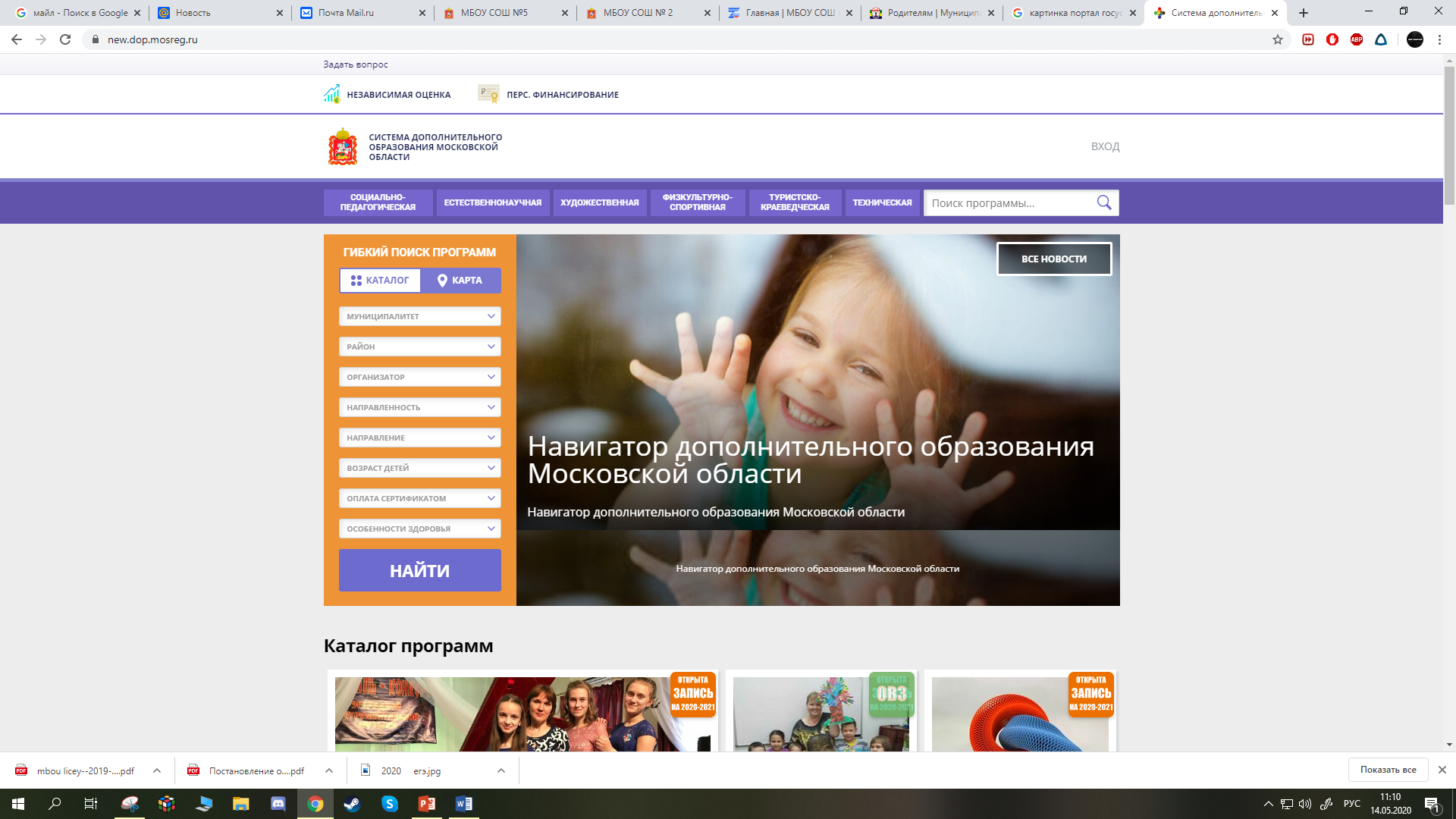 